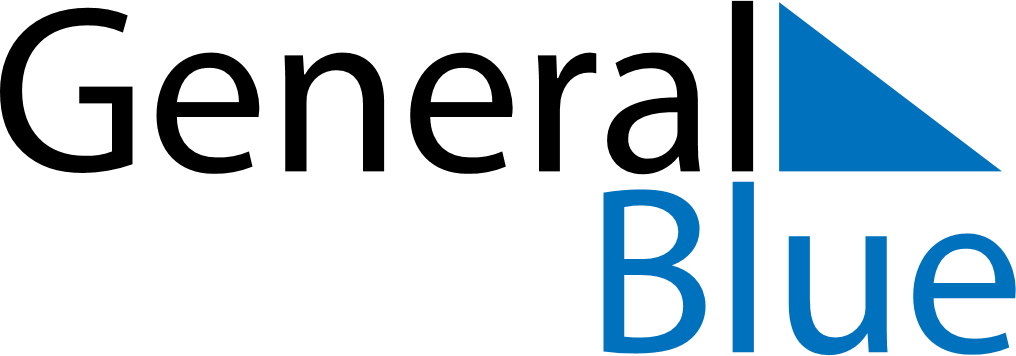 November 2029November 2029November 2029FinlandFinlandSundayMondayTuesdayWednesdayThursdayFridaySaturday123All Saints’ Day4567891011121314151617Father’s Day18192021222324252627282930